Please return this application by saving and emailing it to the brenzelk@wcsu.edu address. Applications are due by 3:00pm on Monday June 1st.  Applications may be submitted after this date, but initial hiring will begin immediately following this deadline, and positions may no longer be available if the deadline is not met.  Applicants will be called on their cell phone to arrange interview appointments.Housing & Residence Life 2020-2021 Information Desk Worker Employment Application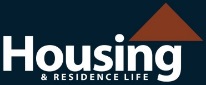 Applicant InformationApplicant InformationApplicant InformationApplicant InformationApplicant InformationApplicant InformationApplicant InformationApplicant InformationApplicant InformationApplicant InformationApplicant InformationApplicant InformationApplicant InformationApplicant InformationApplicant InformationLast NameFirstM.I.Birth DateHome AddressApartment/Unit #Apartment/Unit #Apartment/Unit #Apartment/Unit #CityStateZIPZIPHome PhoneWCSU EmailCell PhoneStudent ID No.Class Rank/ YearMajorMajorEmployment ExperienceEmployment ExperienceEmployment ExperienceEmployment ExperienceEmployment ExperienceEmployment ExperienceEmployment ExperienceEmployment ExperienceEmployment ExperienceEmployment ExperienceEmployment ExperienceEmployment ExperienceEmployment ExperienceEmployment ExperienceEmployment ExperienceEmployer #1Employer #1Position TitlePosition TitlePosition TitlePosition TitlePosition TitleDates HeldDates HeldEmployer #2Employer #2Position TitlePosition TitlePosition TitlePosition TitlePosition TitleDates HeldDates HeldEmployer #3Employer #3Position TitlePosition TitlePosition TitlePosition TitlePosition TitleDates HeldDates HeldReferencesReferencesReferencesReferencesReferencesReferencesReferencesReferencesReferencesReferencesReferencesReferencesReferencesReferencesReferencesPlease list three professional references.Please list three professional references.Please list three professional references.Please list three professional references.Please list three professional references.Please list three professional references.Please list three professional references.Please list three professional references.Please list three professional references.Please list three professional references.Please list three professional references.Please list three professional references.Please list three professional references.Please list three professional references.Please list three professional references.Full NameRelationshipRelationshipCompanyPhoneEmail addressFull NameRelationshipRelationshipCompanyPhoneEmail AddressFull NameRelationshipRelationshipCompanyPhoneEmail AddressPlease indicate what building(s) you would be interested in working in, and number your choices (1 = most interested, 6= least interested).  If you are NOT interested in a building, do not include it. Centennial Hall Grasso Hall Pinney Hall Fairfield Hall Litchfield Hall Newbury HallDisciplinary StandingDisciplinary StandingDisciplinary StandingDisciplinary StandingDisciplinary StandingDisciplinary Standing Yes       NoHave you ever been placed on disciplinary probation at WCSU?Have you ever been placed on disciplinary probation at WCSU?Have you ever been placed on disciplinary probation at WCSU?If yes, when was this and for what reason?If yes, when was this and for what reason?If yes, when was this and for what reason?If yes, when was this and for what reason?If yes, when was this and for what reason?If yes, when was this and for what reason?AvailabiltyAvailabiltyAvailabiltyAvailabiltyAvailabiltyAvailabiltyDesk workers work approximately 10 – 15 hours per week.  They are required to work a rotating weekend shift every 2 – 3 weeks.  Are there any reasons you might not be able to fulfill this requirement?Desk workers work approximately 10 – 15 hours per week.  They are required to work a rotating weekend shift every 2 – 3 weeks.  Are there any reasons you might not be able to fulfill this requirement?Desk workers work approximately 10 – 15 hours per week.  They are required to work a rotating weekend shift every 2 – 3 weeks.  Are there any reasons you might not be able to fulfill this requirement?Desk workers work approximately 10 – 15 hours per week.  They are required to work a rotating weekend shift every 2 – 3 weeks.  Are there any reasons you might not be able to fulfill this requirement?  Yes NoExplanation: Explanation: Explanation: Explanation: Explanation: Explanation: Do you have any outside commitments that might limit your work availability (e.g., student teaching, internships, sports team, other job)?Do you have any outside commitments that might limit your work availability (e.g., student teaching, internships, sports team, other job)?Do you have any outside commitments that might limit your work availability (e.g., student teaching, internships, sports team, other job)?Do you have any outside commitments that might limit your work availability (e.g., student teaching, internships, sports team, other job)?Do you have any outside commitments that might limit your work availability (e.g., student teaching, internships, sports team, other job)?Do you have any outside commitments that might limit your work availability (e.g., student teaching, internships, sports team, other job)?Short Answer QuestionsShort Answer QuestionsShort Answer QuestionsShort Answer QuestionsPlease describe the qualities you possess which would allow you to be a successful desk worker.Please describe the qualities you possess which would allow you to be a successful desk worker.Please describe the qualities you possess which would allow you to be a successful desk worker.Please describe the qualities you possess which would allow you to be a successful desk worker.Please describe a situation in which you utilized the skills you described above to achieve a good result.Please describe a situation in which you utilized the skills you described above to achieve a good result.Please describe a situation in which you utilized the skills you described above to achieve a good result.Please describe a situation in which you utilized the skills you described above to achieve a good result.Disclaimer and SignatureDisclaimer and SignatureDisclaimer and SignatureDisclaimer and SignatureMy signature below indicates that the information I have provided in this application is true, to the best of my abilities, in all respects.  I understand that if I am given an offer of employment and the information provided herein is found to be false in any respect, I will be subject to termination from employment.  I understand that my WCSU judicial history will be considered before an offer of employment is made. Furthermore, if I am employed by WCSU in this position, I understand that my employment will be for no definite or distinct term, and that either I or the University may terminate my employment at any time, with or without cause, and with or without notice.My signature below indicates that the information I have provided in this application is true, to the best of my abilities, in all respects.  I understand that if I am given an offer of employment and the information provided herein is found to be false in any respect, I will be subject to termination from employment.  I understand that my WCSU judicial history will be considered before an offer of employment is made. Furthermore, if I am employed by WCSU in this position, I understand that my employment will be for no definite or distinct term, and that either I or the University may terminate my employment at any time, with or without cause, and with or without notice.My signature below indicates that the information I have provided in this application is true, to the best of my abilities, in all respects.  I understand that if I am given an offer of employment and the information provided herein is found to be false in any respect, I will be subject to termination from employment.  I understand that my WCSU judicial history will be considered before an offer of employment is made. Furthermore, if I am employed by WCSU in this position, I understand that my employment will be for no definite or distinct term, and that either I or the University may terminate my employment at any time, with or without cause, and with or without notice.My signature below indicates that the information I have provided in this application is true, to the best of my abilities, in all respects.  I understand that if I am given an offer of employment and the information provided herein is found to be false in any respect, I will be subject to termination from employment.  I understand that my WCSU judicial history will be considered before an offer of employment is made. Furthermore, if I am employed by WCSU in this position, I understand that my employment will be for no definite or distinct term, and that either I or the University may terminate my employment at any time, with or without cause, and with or without notice.Signature:Date: